          《在线课堂》学习单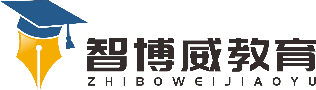 班级：                姓名：                 单元语文4年级上册第8单元课题27 故事二则温故知新给下列加点字选择正确的读音，打“V”。
目标(biāo piāo)  骨髓(suī suǐ )     药剂( jì jī )  拜见(pài bài)      皮肤(fù fū)     蔡桓侯(hóu hòu) 自主攀登将下列词语补充完整，并选词填空。
聚(  )会(  )  一(  )不(     ）百(  )百(  )  无(  )为(     ）1.这件事情我很想帮上忙，可惜我实在（       ）。
2.语文课上,同学们都在（       ）地听讲。 三、选字组词。【昌   倡    唱    冒】(  )盛      (  )歌(  )失      (  )导稳中有升四、扁鹊望见蔡桓侯掉头就跑，是因为_____________________________________________________________蔡桓侯觉得奇怪，派人去问他因为蔡桓侯在想:_____________________________________________________________说句心里话